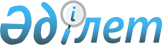 "Қазақстан Республикасының азаматтары болып табылатын, келісімшартты орындау кезінде тартылған қызметкерлерді оқытуға, олардың біліктілігін арттыруға және қайта даярлауға немесе құзыретті органмен келісілген мамандықтар тізбесі бойынша Қазақстан Республикасының азаматтарын оқытуға бағытталған шығыстар мөлшері жөніндегі міндеттемелерді орындау бойынша жер қойнауын пайдаланушылардың есептерін жасаудың және ұсынудың нысандары мен қағидасын бекіту туралы" Қазақстан Республикасы Үкіметінің 2010 жылғы 4 қазандағы № 1018 қаулысына өзгерістер енгізу туралы
					
			Күшін жойған
			
			
		
					Қазақстан Республикасы Үкіметінің 2014 жылғы 2 сәуірдегі № 305 қаулысы. Күші жойылды - Қазақстан Республикасы Үкіметінің 2016 жылғы 6 желтоқсандағы № 769 қаулысымен      Ескерту. Күші жойылды - ҚР Үкіметінің 06.12.2016 № 769 (алғашқы ресми жарияланған күнінен бастап қолданысқа енгізіледі) қаулысымен.      Қазақстан Республикасының Үкіметі ҚАУЛЫ ЕТЕДІ:



      1. «Қазақстан Республикасының азаматтары болып табылатын, келісімшартты орындау кезінде тартылған қызметкерлерді оқытуға, олардың біліктілігін арттыруға және қайта даярлауға немесе құзыретті органмен келісілген мамандықтар тізбесі бойынша Қазақстан Республикасының азаматтарын оқытуға бағытталған шығыстар мөлшері жөніндегі міндеттемелерді орындау бойынша жер қойнауын пайдаланушылардың есептерін жасаудың және ұсынудың нысандары мен қағидасын бекіту туралы» Қазақстан Республикасы Үкіметінің 2010 жылғы 4 қазандағы № 1018 қаулысына (Қазақстан Республикасының ПҮАЖ-ы, 2010 ж., № 54, 515-құжат) мынадай өзгерістер енгізілсін:



      көрсетілген қаулымен бекітілген Қазақстан Республикасының азаматтары болып табылатын, келісімшартты орындау кезінде тартылған қызметкерлерді оқытуға, олардың біліктілігін арттыруға және қайта даярлауға немесе құзыретті органмен келісілген мамандықтар тізбесі бойынша Қазақстан Республикасының азаматтарын оқытуға бағытталған шығыстар мөлшері жөніндегі міндеттемелерді орындау бойынша жер қойнауын пайдаланушылардың есептерінің нысанында:



      «Оқу орнының СТН» деген 5-баған алынып тасталсын;



      ескертпеде:



      аббревиатуралардың толық жазылуында:



      «СТН – салық төлеушінің тіркеу нөмірі» деген жол алынып тасталсын;



      көрсетілген қаулымен бекітілген Қазақстан Республикасының азаматтары болып табылатын, келісімшартты орындау кезінде тартылған қызметкерлерді оқытуға, олардың біліктілігін арттыруға және қайта даярлауға немесе құзыретті органмен келісілген мамандықтар тізбесі бойынша Қазақстан Республикасының азаматтарын оқытуға бағытталған шығыстар мөлшері жөніндегі міндеттемелерді орындау бойынша жер қойнауын пайдаланушылардың есептерін жасаудың және ұсынудың қағидасында:



      3-тармақтың 5) тармақшасы алынып тасталсын.



      2. Осы қаулы алғашқы ресми жарияланған күнінен кейін күнтiзбелiк он күн өткен соң қолданысқа енгiзiледi.      Қазақстан Республикасының

      Премьер-Министрі                                     С. Ахметов
					© 2012. Қазақстан Республикасы Әділет министрлігінің «Қазақстан Республикасының Заңнама және құқықтық ақпарат институты» ШЖҚ РМК
				